LIFESPAN REPRESENTATIVE BULLETIN NOTES, APRIL, 2021April 3,4, 2021	Right to Life-LIFESPAN		Happy Easter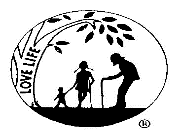 When celebrating Easter, it is hard not to see all the references to life—new spiritual life, green growing things beginning to show, bunnies, chickens etc.  In celebrating the new life emerging all around us, let us remember to celebrate the precious lives of each child waiting to be born.      April 10,11, 2021	Right to Life-LIFESPAN		What to Say?Reproductive Justice, health care, products of conception.  These are all words and phrases used to distance the speaker and the listener from what is really being discussed.  Pro-lifers tend to tailor their remarks so as not to seem radical thinkers.  But in doing that, we do our efforts great harm.  There is no justice for the unborn child.  The deliberate taking of a human life is not health care.  The products of conception are living, breathing human babies made in the image and likeness of their Creator.  We cannot protect them or defend them or assist their mothers if we do not say what is really happening.  Be brave.  Speak up.   For more information, please call the LIFESPAN office, 248-816-1546. April 17, 18	Right to Life-LIFESPAN		Third Time is the CharmOnce again, the current restrictions on the number of people allowed to attend a function has caused us to move the date of our Celebrate Life! dinner.  The new date is October 12, 2021.  We still have Diamond and Silk as our speakers.  There is no charge for this fundraising event.  Those already registered must let us know if they can still come on this new date and we will accept requests from those who might like to join us but were not previously registered.  For detailed information, please call the LIFESPAN office, 248-816-1546.April 24, 25	Right to Life-LIFESPAN	 LIFESPAN Bill  BoardsHave you seen LIFESPAN’s billboards scattered around the Detroit Metro area? A kind and generous donor has provided the funds for us to create and erect Pro-Life bill boards in several different locations.  They feature a pro-life message and our contact information.  Let us know if you see one. We hope that they send a message of hope and encouragement to someone to recognize the beauty of the new life they carry within.  For more information, please call the LIFESPAN office, 248-816-1546.